Наркозно-дыхательный аппарат «Орфей»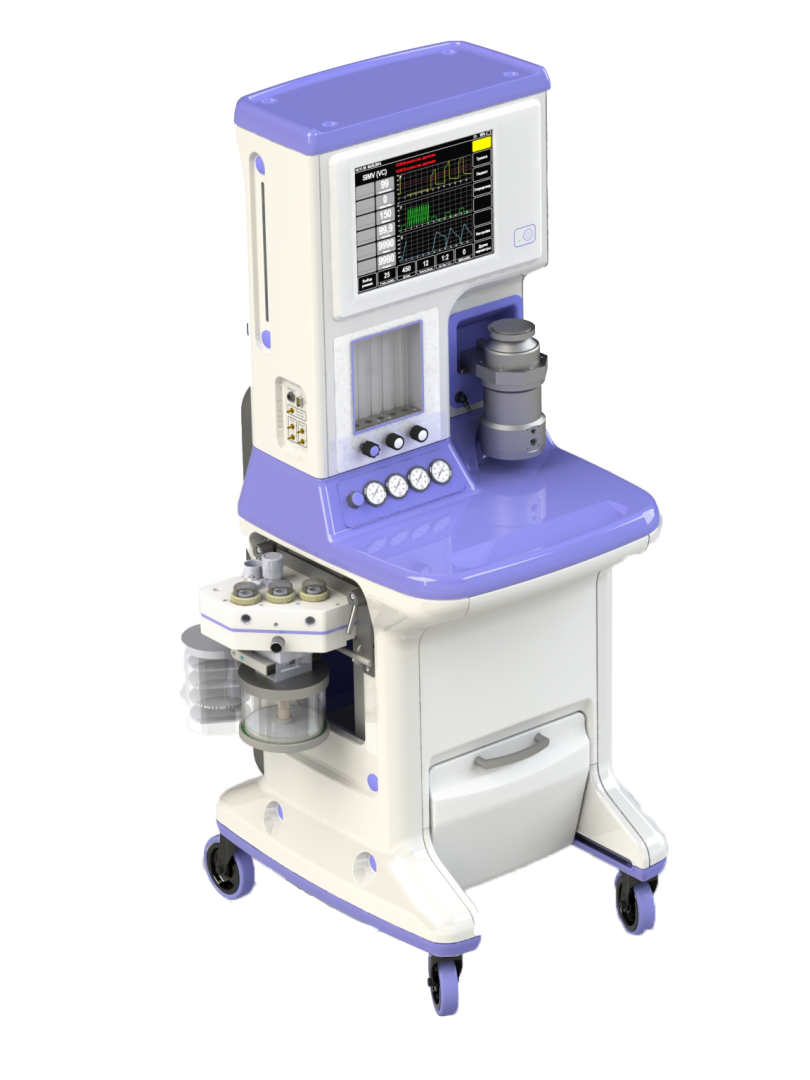 ХарактеристикиБренд:КрасногвардеецСтрана-производитель:РоссияПолное описаниеСовременный универсальный наркозно-дыхательный аппарат:
Позволяет проводить низкопоточную ингаляционную анестезию у взрослых и детей с массой тела от двух килограмм. Электроприводный вентилятор с электронным управлением реализует режимы принудительной и вспомогательной вентиляции легких, как с управлением по объему, так и по давлению. 

Также реализован режим самостоятельного дыхания с постоянным положительным давлением в дыхательных путях и возможностью поддержки самостоятельного вдоха давлением. Триггер попыток вдоха имеет возможность тонкой регулировки чувствительности и может работать и по потоку, и по давлению. 

Аппарат «Орфей» — модульная анестезиологическая система, поэтому по желанию заказчика аппарат можно доукомплектовать различными модулями: модулем капнографии, модулем газоанализа, посадочным местом под один или два любых испарителя, анестезиологическими реанимационными мониторами.
Многоуровневая система обеспечения безопасности пациента соответствует самым современным стандартам:Смеситель газов с полностью автоматической системой защиты от подачи в дыхательный контур гипоксической смеси и возможностью подключения резервного источника кислорода без отключения основного.Настраиваемая защита пациента от высокого давления в дыхательных путях и атмосферный клапан для предотвращения активного выдоха при разгерметизации контура пациента.Настраиваемый клапан сброса избыточного давления при ручной вентиляции.Кислородный датчик в дыхательном контуре позволяет вести мониторинг концентрации кислорода в дыхательной смеси.Настраиваемая система тревожной сигнализации в соответствии с ГОСТ Р МЭК60601-2-13.Легкосъемная дыхательная система с возможностью полной разборки и стерилизации.Источник резервного электропитания обеспечивает работоспособность аппарата в течение часа после пропадания электропитания.Мониторинг всех параметров дыхательной механики в удобной для анестезиолога форме представления:

Сенсорный экран (15 дюймов) с удобной и интуитивно понятной настройкой параметров вентиляции. Настраиваемые параметры отображения кривых потока, давления, объема и дыхательных петель. Простой в освоении интерфейс пользователя не требует привыкания и обеспечивает легкий мониторинг процесса вентиляции.

Краткие характеристики:Диапазон минутной вентиляции: 0-35 л/мин;Диапазон регулирования дыхательного объема: 20 – 1600 мл;Отношение продолжительностей вдоха и выдоха: 5:1 — 1:10;Пределы регулирования ПДКВ: 0-30 см вод.столба;Устанавливаемая частота вентиляции: 2 -100 в минуту;Пределы установки длительности инспираторной паузы: 0 – 50%;пределы установки давления вдоха: 1 – 100 см вод.ст;Пределы установки давления вдоха: 1 – 100 см вод.столба;Порог максимального давления вдоха: 1 – 100 см вод.столба;Диапазон регулирования подачи кислорода: 0,2 – 10 л/в минуту;Диапазон регулирования подачи закиси азота: 0,1 – 10 л/в минуту;Диапазон регулирования подачи воздуха: 1 – 20 л/в минуту;Объем адсорбера: 1,5 л;Автоматическая защита от подачи гипоксической дыхательной смеси;Клапан аварийного сброса избыточного давления;Аварийный клапан подачи атмосферного воздуха;Время непрерывной работы встроенного резервного источника питания: не менее часа;Режимы вентиляции:Принудительная вентиляция, управляемая по объему СМС-VC;Принудительная вентиляция, управляемая давлению СМС-РC;Вентиляция с контролем по объёму и дополнительным ограничением пикового давления CMV(PV);Вентиляция с контролем по давлению и ограничением пикового давления CMV(PC);Синхронизированная перемежающаяся вентиляция, управляемая по объему SIMV-VC;Синхронизированная перемежающаяся вентиляция, управляемая по давлению SIMV-РC;Самостоятельное дыхание в дыхательных путях с поддержкой вдоха давлением СРАР + PS;Ручная вентиляция;Работа триггера по потоку;Работа триггера по давлению;Требуется больше информации о товаре?
Позвоните по телефону
8 (846) 331-39-76